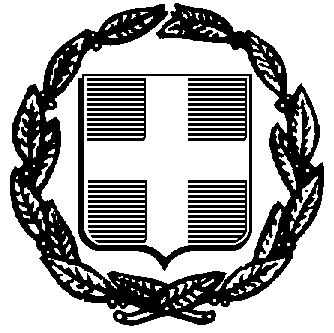 ΥΠΕΥΘΥΝΗ ΔΗΛΩΣΗ (άρθρο 8 Ν.1599/1986)Η ακρίβεια των στοιχείων που υποβάλλονται με αυτή τη δήλωση μπορεί να ελεγχθεί με βάση το αρχείο άλλων υπηρεσιών (άρθρο 8 παρ. 4 Ν. 1599/1986)Ημερομηνία:      ……/…./20……Ο – Η Δηλ.(Υπογραφή)(1) Αναγράφεται από τον ενδιαφερόμενο πολίτη ή Αρχή ή η Υπηρεσία του δημόσιου τομέα, που απευθύνεται η αίτηση.(2) Αναγράφεται ολογράφως. (3) «Όποιος εν γνώσει του δηλώνει ψευδή γεγονότα ή αρνείται ή αποκρύπτει τα αληθινά με έγγραφη υπεύθυνη δήλωση του άρθρου 8 τιμωρείται με φυλάκιση τουλάχιστον τριών μηνών. Εάν ο υπαίτιος αυτών των πράξεων σκόπευε να προσπορίσει στον εαυτόν του ή σε άλλον περιουσιακό όφελος βλάπτοντας τρίτον ή σκόπευε να βλάψει άλλον, τιμωρείται με κάθειρξη μέχρι 10 ετών.(4) Σε περίπτωση ανεπάρκειας χώρου η δήλωση συνεχίζεται στην πίσω όψη της και υπογράφεται από τον δηλούντα ή την δηλούσα. ΠΡΟΣ(1):ΜΟΔΥ ΕΛΚΕ ΧΑΡΟΚΟΠΕΙΟΥ ΠΑΝΕΠΙΣΤΗΜΙΟΥ ΜΟΔΥ ΕΛΚΕ ΧΑΡΟΚΟΠΕΙΟΥ ΠΑΝΕΠΙΣΤΗΜΙΟΥ ΜΟΔΥ ΕΛΚΕ ΧΑΡΟΚΟΠΕΙΟΥ ΠΑΝΕΠΙΣΤΗΜΙΟΥ ΜΟΔΥ ΕΛΚΕ ΧΑΡΟΚΟΠΕΙΟΥ ΠΑΝΕΠΙΣΤΗΜΙΟΥ ΜΟΔΥ ΕΛΚΕ ΧΑΡΟΚΟΠΕΙΟΥ ΠΑΝΕΠΙΣΤΗΜΙΟΥ ΜΟΔΥ ΕΛΚΕ ΧΑΡΟΚΟΠΕΙΟΥ ΠΑΝΕΠΙΣΤΗΜΙΟΥ ΜΟΔΥ ΕΛΚΕ ΧΑΡΟΚΟΠΕΙΟΥ ΠΑΝΕΠΙΣΤΗΜΙΟΥ ΜΟΔΥ ΕΛΚΕ ΧΑΡΟΚΟΠΕΙΟΥ ΠΑΝΕΠΙΣΤΗΜΙΟΥ ΜΟΔΥ ΕΛΚΕ ΧΑΡΟΚΟΠΕΙΟΥ ΠΑΝΕΠΙΣΤΗΜΙΟΥ ΜΟΔΥ ΕΛΚΕ ΧΑΡΟΚΟΠΕΙΟΥ ΠΑΝΕΠΙΣΤΗΜΙΟΥ ΜΟΔΥ ΕΛΚΕ ΧΑΡΟΚΟΠΕΙΟΥ ΠΑΝΕΠΙΣΤΗΜΙΟΥ ΜΟΔΥ ΕΛΚΕ ΧΑΡΟΚΟΠΕΙΟΥ ΠΑΝΕΠΙΣΤΗΜΙΟΥ ΜΟΔΥ ΕΛΚΕ ΧΑΡΟΚΟΠΕΙΟΥ ΠΑΝΕΠΙΣΤΗΜΙΟΥ ΜΟΔΥ ΕΛΚΕ ΧΑΡΟΚΟΠΕΙΟΥ ΠΑΝΕΠΙΣΤΗΜΙΟΥ Ο – Η Όνομα:Επώνυμο:Επώνυμο:Επώνυμο:Όνομα και Επώνυμο Πατέρα: Όνομα και Επώνυμο Πατέρα: Όνομα και Επώνυμο Πατέρα: Όνομα και Επώνυμο Πατέρα: Όνομα και Επώνυμο Μητέρας:Όνομα και Επώνυμο Μητέρας:Όνομα και Επώνυμο Μητέρας:Όνομα και Επώνυμο Μητέρας:Ημερομηνία γέννησης(2): Ημερομηνία γέννησης(2): Ημερομηνία γέννησης(2): Ημερομηνία γέννησης(2): Τόπος Γέννησης:Τόπος Γέννησης:Τόπος Γέννησης:Τόπος Γέννησης:Αριθμός Δελτίου Ταυτότητας:Αριθμός Δελτίου Ταυτότητας:Αριθμός Δελτίου Ταυτότητας:Αριθμός Δελτίου Ταυτότητας:Τηλ:Τηλ:Τόπος Κατοικίας:Τόπος Κατοικίας:Οδός:Αριθ:ΤΚ:Αρ. Τηλεομοιοτύπου (Fax):Αρ. Τηλεομοιοτύπου (Fax):Αρ. Τηλεομοιοτύπου (Fax):Δ/νση Ηλεκτρ. Ταχυδρομείου(Εmail):Δ/νση Ηλεκτρ. Ταχυδρομείου(Εmail):Με ατομική μου ευθύνη και γνωρίζοντας τις κυρώσεις (3), που προβλέπονται από τις διατάξεις της παρ. 6 του άρθρου 22 του Ν. 1599/1986, δηλώνω ότι:Α. Είμαι Μέλος ΔΕΠ του ……………….. στη Βαθμίδα  του/της …………………….     Υπάγομαι στη Δ.Ο.Υ. ……………….. και ο Α.Φ.Μ. μου είναι ……………..  Ο ΑΜΚΑ μου είναι :Β. Σε συμμόρφωση προς τις διατάξεις του άρθρου 36 παρ. 3 και 4 του ν. 4485/2017, δηλώνω υπεύθυνα ότι:Β1) εντός του ακαδημαϊκού έτους/εξαμήνου  ……./……. παρέχω/ θα παρέχω / έχω παράσχει τη διδασκαλία του μαθήματος, σεμιναρίου ή εργαστηρίου, ωρών διδασκαλίας, στο/στα ΠΜΣ της Σχολής, Τμήματος, χωρίς να λαμβάνω αμοιβή σύμφωνα με το παρακάτω πίνακα: Β2) εντός του ακαδημαϊκού έτους/εξαμήνου  ……./……. παρέχω/ θα παρέχω / έχω παράσχει τη διδασκαλία του μαθήματος, σεμιναρίου ή εργαστηρίου, ωρών διδασκαλίας, στο/στα ΠΜΣ της Σχολής, Τμήματος, με αμοιβή σύμφωνα με το παρακάτω πίνακα:  Γ. Πριν τη λήψη οιασδήποτε αμοιβής για την παρεχόμενη στο Χαροκόπειο Πανεπιστήμιο διδασκαλία, θα πρέπει να έχουν προσκομισθεί στον ΕΛΚΕ του Χαροκοπείου Πανεπιστημίου από το Τμήμα  οι αναθέσεις διδασκαλίας του μαθήματος, σεμιναρίου ή εργαστηρίου και βεβαίωση/πίνακας με τις πραγματοποιηθείσες ώρες διδασκαλίας μαθήματος, σεμιναρίου ή εργαστηρίου  από τον Διευθυντή του ΠΜΣ ………………… της Σχολής ………………., του Τμήματος…………………….Δ. Με βάση τα παραπάνω, δηλώνω ότι η αμοιβή μου είναι εντός του ορίου 30% των ακαθάριστων αποδοχών μου όπως έχουν καθοριστεί στην παρ.10 άρθρου 153 ν.4472/2017.Οποιαδήποτε αλλαγή προκύψει, δεσμεύομαι και είμαι υποχρεωμένος να σας τη γνωστοποιήσω άμεσα.